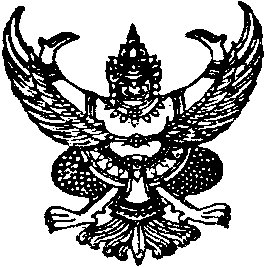 ประกาศ  องค์การบริหารส่วนตำบลคลองเสเรื่อง  รายชื่อผู้ชนะการประมูลจ้างโครงการซ่อมสร้างผิวทางแอสฟัลท์ติกคอนกรีตสาย นศ.2068 แยก ทล.41   (กม.ที่ 248+115) - บ้านนาแยะ  หมู่ที่  2,3  ตำบลคลองเส  อำเภอถ้ำพรรณรา  จังหวัดนครศรีธรรมราช                 ด้วยระบบอิเล็กทรอนิกส์---------------------------------------------------------- 	     ตามที่  องค์การบริหารส่วนตำบลคลองเส ได้ประกาศรายชื่อผู้มีสิทธิที่ได้รับการคัดเลือกให้เข้าเสนอราคาในงานประมูลจ้างโครงการซ่อมสร้างผิวทางแอสฟัลท์ติกคอนกรีตสาย นศ.2068 แยก ทล.41    (กม.ที่ 248+115) บ้านนาแยะ  มีพื้นที่ไม่น้อยกว่า 17,250 ตารางเมตร  หมู่ที่ 2,3  พร้อมป้ายประชาสัมพันธ์โครงการ รายละเอียดตามแบบแปลนส่วนโยธา(ปร.4 ,ปร.5) องค์การบริหารส่วนตำบลคลองเส  อำเภอถ้ำพรรณรา จังหวัดนครศรีธรรมราช งบประมาณทั้งสิ้น  8,089,000.-บาท  (-แปดล้านแปดหมื่นเก้าพันบาทถ้วน-) ราคากลางของงานก่อสร้างในการประมูลจ้างด้วยระบบอิเล็กทรอนิกส์ครั้งนี้เป็นเงินทั้งสิ้น 8,089,000.-บาท (-แปดล้านแปดหมื่นเก้าพันบาทถ้วน-) นั้น		บัดนี้  คณะกรรมการดำเนินการประมูลจ้างด้วยระบบอิเล็กทรอนิกส์ได้ผู้ประมูลราคาต่ำสุดและ              อยู่ในวงเงินงบประมาณที่ตั้งไว้ จึงขอประกาศรายชื่อผู้ชนะการประมูลโครงการดังกล่าวให้ทราบโดยทั่วกัน   ดังนี้		ประกาศ  ณ วันที่  2  เดือน  พฤศจิกายน   พ.ศ. 2559รายชื่อบริษัท/ห้างหุ้นส่วนที่ชนะการประมูลวงเงินที่ชนะการประมูล (บาท)หมายเหตุห้างหุ้นส่วนจำกัด โชคบัญชาการโยธา8,050,000.00